Badenoch Riding Club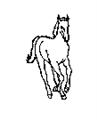 Club Camp Sat 4th – Sun 5th June 2016at Invernahavon, Glentruim by Newtonmoreby kind permission of Suzy and Norman CampbellInstructor: Erik McKechniePlease note that lessons will be arranged according to ability and experience in small groups, so please fill in your booking form accurately.1hr lessons with flatwork during mornings and SJ/XC throughout afternoonAvailability may be limited and will be allocated on a first come basis.XC lessons will be over a mix of fixed fences and rustics.Body protectors MUST be worn for all jumping lessons.Overnight grazing for horses is available but you will be responsible for ensuring your horse is secure and take your own fencing tape and posts if necessary.Please note that the times below are approximate and attendees must be ready for lessons in plenty time.This event is open to Badenoch RC members ONLY.All payments to be made in advance with booking forms ONLY.SCHEDULE:       Saturday10.00am – 5.00pm Flatwork and Showjumping lessonsApprox 1.00pm Lunch break6.00pm Karen Cooper, Veterinary Physiotherapist followed by BBQ & social evening, bring own food to cook on BBQ        Sunday9.00am – 5.00pm Flatwork and XC lessonsApprox 1.00pm Lunch breakFlatwork lesson - £20            Show jumping/ XC lesson - £25Please send booking forms with full payment ONLY.Cheques made payable to ‘Badenoch Riding Club’.Closing date for bookings is Wednesday 25th May 2016.Cancellations: Non refundable unless space re-sold then 90% refunded.Times for individual lessons will be displayed on website / facebook page from Thursday 2nd June. OR contact Suzy Campbell Tel 01540 673868. Times will also be displayed at the venue over the weekend.Entry Form – Camp 20164th – 5th Juneat Invernahavon, NewtonmoreYOUR DETAILS:              Name _________________________________________________________________________                                                                                                                                                                                Address_______________________________________________________________________                  ______________________________________________________________________ Email/Telephone____________________________________________________________ Please send completed form and payment by Wednesday 25th May  to: Suzy Campbell,  Fernisdale, Glentruim, Newtonmore PH20 1BE Rider:Rider:Rider:Horse:Horse:Horse:Flatwork Showjump/XCShowjump/XCAbility/Experience/ Jump height£ FeeSaturdaySunday£ TOTALRider:Rider:Rider:Horse:Horse:Horse:Flatwork Showjump/XCShowjump/XCAbility/Experience/ Jump height£ FeeSaturdaySunday£ TOTALRider:Rider:Rider:Horse:Horse:Horse:Flatwork Showjump/XCShowjump/XCAbility/Experience/ Jump height£ FeeSaturdaySunday£ TOTALOvernight grazingNumber of horses: